Рассмотрено и утверждено На заседании ЦК преподавателей и мастеров п/о по ППКРСПротокол №____________      2017г________                    _Цыбденова Л.В.Подпись                       и.о. фамилияМетодическая разработка открытого мероприятияТема: Мастер – класс « Украшения из овощей »                                                    г. Гусиноозерск           Методическая разработка Тема: Мастер – класс « Украшения из овощей »Тип: практическое занятиеЦель:- научиться изготавливать украшения из овощей и фруктов,способствовать формированию и развитию познавательного интереса студентов к кулинарии, формировать навыки логического мышления.Задачи:- познакомить с технологией вырезания украшений из овощей и фруктов- познакомить с технологией вырезания кувшинки из лука- познакомить с технологией вырезания розы из помидоров- познакомить с вариантами составления композиций и оформления блюд                                                                            Я вырезаю красную розу                                                                            Розу цвета алой зари…                                                                            Я вырезаю красную розу                                                                             Чтоб от души Вам ее подарить!Необходимые материалы и инвентарь: доска разделочная,  миски, тарелки, бумажные салфетки, полотенца. Продукты – овощи, фрукты. Главный инструмент – острый маленький нож.                                                             Ход урока:Украшение из лука. Свежий лук очистить, вымыть, высушить, вырезать посредине угольники Разделить лук на две равные части Верхний слой отделить, полученную заготовку уложить на тарелку и оформить цветок в виде кувшинки (в центре резной лук и сердцевина из лимона или желтого перца)Огурец нарезать на ломтики толщиной 1- 2 мм и вырезать из них листочки кувшинкиПолучается украшение  Роза из помидор    1.У помидора срезать основание, не срезая его полностью, оставить полоску шириной 2см          2. Аккуратно ведя нож по кругу, снять с помидора кожу толщиной 1мм            шириной 1-2 см          3.Свернуть кожицу помидора по спирали и установить на основание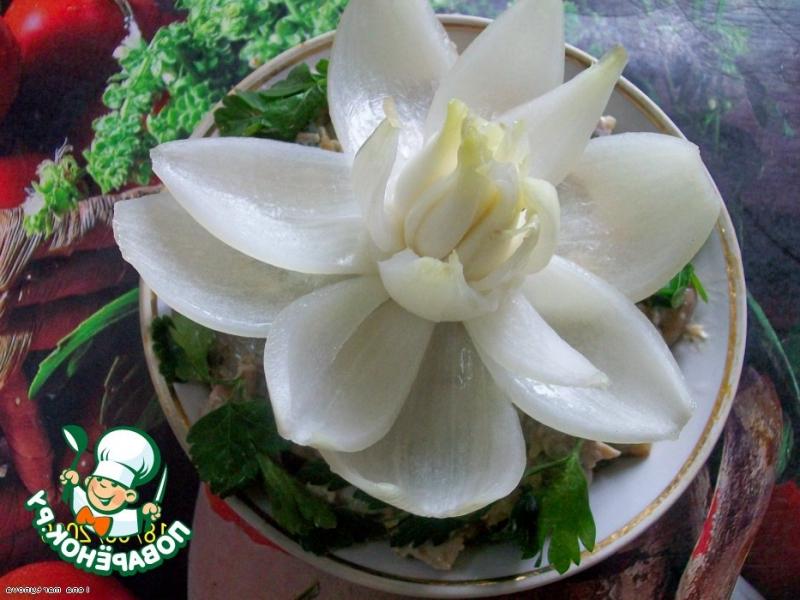 Кувшинки из репчатого лука  можно сделать маринованныеДля приготовления кувшинки возьмите маленькую круглую луковичку. Подойдет как белая, так и красная. Чем меньше будет луковичка, тем красивее получится цветок.Очистить луковицу, не срезая корневого уплотнения, а лишь обрезав корешки. Срезать верх и низ приблизительно по 0,5 см.Сделать 4–5 надрезов на глубину 2–3 слоев Крайние слои-лепестки отогнуть, а внутренние надрезанные – удалить ножом. Только делать это нужно очень аккуратно, поскольку лепестки очень ломкие.Снова надрезать слои луковицы, сместив надрезы в шахматном порядке относительно первых лепестков. Первый надрезанный слой оставляем, а внутренние слои снова удаляем.Повторяем эти действия до тех пор, пока не дойдем до середины луковицы.Далее насадить луковицу на зубочистку и поместить «кувшинку» в горячую воду на 10–15 секунд. А затем – в маринад (вода, уксус, сахар) на 10 минут или более для получения нужного вкуса. Если хотите окрасить кувшинку – добавьте в маринад пищевой краситель (вишневый, свекольный сок, карри, кагор и так далее).Вынимаем «кувшинку» из маринада, аккуратно стряхиваем жидкость, красиво расправляем лепестки и помещаем на блюдо.Роза из помидораЦия: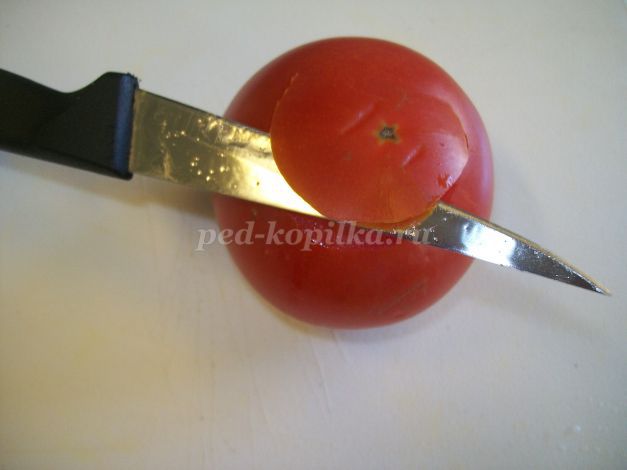 Релаксация: Цели урока достигнуты:- Что вам понравилось?- Чему вы научились?- В чем были сложности?Домашнее задание. Отработать навыки  вырезания украшений из    овощей.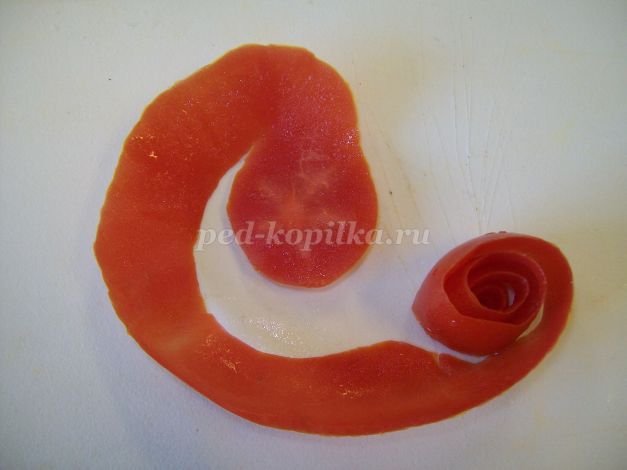 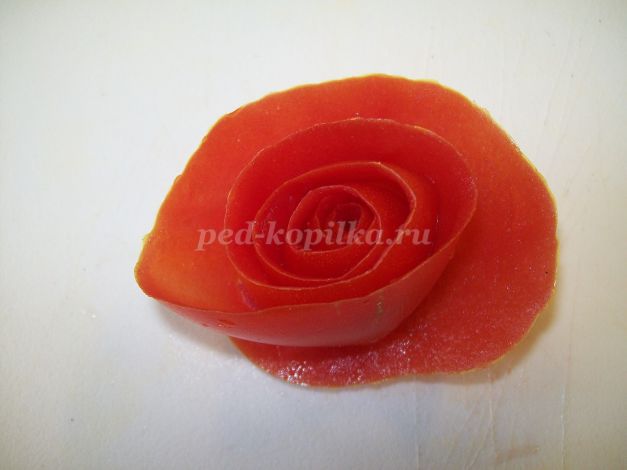 Украшение уложить на холодное или горячее блюдо при подаче.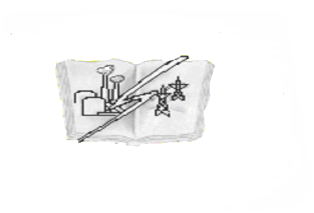 Министерство образования и науки РБГБОУ СПО «Гусиноозерский энергетический техникум»2.5. Учебный процессПлан открытого мероприятияСК-ПВД-ППП-2.5.-17Мастер – класс « Украшения из овощей »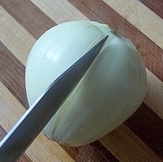 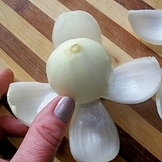 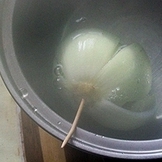 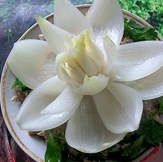 